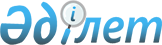 Аудан әкімдігінің 2015 жылғы 03 қыркүйектегі № 303 қаулысының күшін жою туралыЖамбыл облысы Жуалы ауданы әкімдігінің 2015 жылғы 14 желтоқсандағы № 411 қаулысы      РҚАО-ның ескертпесі.

      Құжаттың мәтінінде түпнұсқаның пунктуациясы мен орфографиясы сақталған.

      "Қазақстан Республикасындағы жергілікті мемлекеттік басқару және өзін-өзі басқару туралы" Қазақстан Республикасының 2001 жылғы 23 қаңтардағы Заңына және "Нормативтік құқықтық актілер туралы" Қазақстан Республикасының 1998 жылғы 24 наурыздағы Заңына, Жамбыл облысының әділет департаментінің 2015 жылғы 03 қарашадағы № 11-11-12/2266 хатына сәйкес аудан әкімдігі ҚАУЛЫ ЕТЕДІ:

      1. Аудан әкімдігінің 2015 жылғы 03 қыркүйектегі "Жуалы ауданының шалғайдағы елді мекендерде тұратын балаларды жалпы білім беретін мектептерге тасымалдаудың схемалары мен тәртібін бекіту туралы" № 303 қаулысының күші жойылсын.

      2. Осы қаулының орындалуын бақылау аудан әкімі аппаратының басшысы Аққоев Қанат Оспанұлына жүктелсін.


					© 2012. Қазақстан Республикасы Әділет министрлігінің «Қазақстан Республикасының Заңнама және құқықтық ақпарат институты» ШЖҚ РМК
				
      Аудан әкімінің
міндетін атқарушы 

А. Уркумбаев
